Krotyk StanislavExperience:Documents and further information:LIST OF AVAILABLE DOCUMENTS:
1)GMDSS
2)Basic Safety Training 
3)Proficiency in Survival Craft and Rescue Boats
4)Radar Navigation, Radar Plotting and Use of ARPA (Operational Level)
5)Medical First Aid
6)Advanced Fire Fighting
7)Ship Security Officer
8)Carriage of Dangerous and Hazardous Substances
9)Designated Security Duties Of Shipboard Personnel
10)Security-Related Training and Instruction for All Seafarers
11)Bridge Resource Management (Operational Level)
12)The Operational Use of ECDIS
13)Antigua&Barbuda "Seafarers Book " (ADOMS)

ALL REQUIRED DOCUMENTS I CAN SEND UPON REQUEST.Position applied for: 2nd OfficerAdditional position applied for: 3rd OfficerDate of birth: 15.02.1991 (age: 26)Citizenship: UkraineResidence permit in Ukraine: YesCountry of residence: UkraineCity of residence: IzmailContact Tel. No: +38 (048) 417-13-34 / +38 (093) 718-83-97E-Mail: krotick-izmail@mail.ruSkype: stanislav06787U.S. visa: NoE.U. visa: NoUkrainian biometric international passport: Not specifiedDate available from: 19.07.2017English knowledge: GoodMinimum salary: 3200 $ per month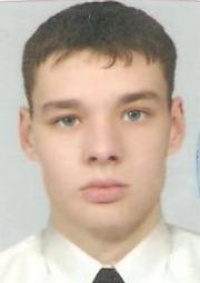 PositionFrom / ToVessel nameVessel typeDWTMEBHPFlagShipownerCrewing2nd Officer09.02.2017-03.05.2017Stellar AtlanticBulk Carrier18820-Antigua&BarbudaStellar Atlantic LTDS4Point2nd Officer06.03.2016-09.09.2016Stellar AtlanticBulk Carrier18820-Antigua&BarbudaStellar Atlantic LTDS4Point2nd Officer14.05.2015-24.09.2015Stellar AtlanticBulk Carrier18820-Antigua&BarbudaStellar Atlantic LTDS4Point2nd Officer12.09.2014-31.12.2014Stellar AtlanticBulk Carrier18820-Antigua&BarbudaStellar Atlantic LTDS4Point2nd Officer12.04.2014-24.05.2014Stellar AtlanticBulk Carrier18820-Antigua&BarbudaStellar Atlantic LTDS4Point2nd Officer05.02.2014-11.04.2014AtlantBulk Carrier18820-S4PointJunior Officer19.08.2013-04.02.2014AtlantBulk Carrier-S4Point